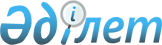 О правилах охраны электрических сетей до 1000 и свыше 1000 В, и тепловых сетей
					
			Утративший силу
			
			
		
					Постановление Правительства Республики Казахстан от 10 октября 1997 года № 1436. Утратило силу постановлением Правительства Республики Казахстан от 31 декабря 2013 года № 1582

      Сноска. Утратило силу постановлением Правительства РК от 31.12.2013 № 1582 (вводится в действие со дня его первого официального опубликования).      В соответствии с Указом Президента Республики Казахстан, имеющим силу Закона, от 23 декабря 1995 г. N 2724 U952724_ "Об злектроэнергетике", в целях обеспечения сохранности электрических сетей до 1000 и свыше 1000 В и тепловых сетей, создания оптимальных условий эксплуатации, предотвращения повреждений электрических и тепловых сетей, вызывающих перерывы в обеспечении потребителей электрической и тепловой энергией, а также предотвращения несчастных случаев среди населения Правительство Республики Казахстан ПОСТАНОВЛЯЕТ:

     1. Утвердить прилагаемые:

     Правила охраны электрических сетей до 1000 В;

     Правила охраны электрических сетей свыше 1000 В;

     Правила охраны тепловых сетей.

     2. Контроль за исполнением настоящего постановления возложить на  Министерство энергетики и природных ресурсов Республики Казахстан.     Исполняющий обязанности

     Премьер-Министра

     Республики Казахстан

Утверждены          

постановлением Правительства 

Республики Казахстан     

от 10 октября 1997 года № 1436 

ПРАВИЛА

ОХРАНЫ ЭЛЕКТРИЧЕСКИХ СЕТЕЙ НАПРЯЖЕНИЕМ ДО 1000 В

      1. Настоящие Правила вводятся в целях обеспечения сохранности электрических сетей напряжением до 1000 В, создания нормальных условий эксплуатации, предотвращения повреждений электрических сетей, вызывающих перерывы в обеспечении потребителей электроэнергией, и предотвращения несчастных случаев среди населения. 

      Настоящие правила распространяются на все действующие, проектируемые и сооружаемые электрические сети Республики Казахстан, и обязательны для выполнения на ее территории всеми организациями, юридическими (их филиалами и представительствами) и физическими лицами, землепользователями и землевладельцами. 

      Под электрическими сетями напряжением до 1000 В (далее - электрические сети) для целей настоящих Правил понимаются токопроводы, воздушные линии электропередачи, воздушные и подземные кабельные линии электропередачи, относящиеся к ним сооружения. 

      Охрана электрических сетей осуществляется организациями, в ведении которых находятся эти электрические сети. 

      Юридические (их филиалы и представительства) и физические лица, обязаны принимать все зависящие от них меры, способствующие обеспечению безопасности и сохранности линий электропередачи, проходящих по их территории. 

      2. Для охраны электрических сетей напряжением до 1000 В отводятся земельные участки, устанавливаются охранные зоны, минимально-допустимые расстояния от электрических сетей до зданий, сооружений земной и водной поверхностей, прокладываются просеки в лесных массивах и зеленых насаждениях. 

      3. Охранные зоны электрических сетей устанавливаются: 

      вдоль воздушных линий электропередачи (за исключением ответвлений к вводам в здания) в виде участка земли, ограниченного параллельными прямыми, отстоящими от проекций крайних проводов на поверхность земли (при неотклоненном их положении) по 2 метра с каждой стороны, для воздушных кабелей и самонесущих изолированных проводов - 1 метр; 

      вдоль подземных кабельных линий электропередачи в виде земельного участка, ограниченного вертикальными плоскостями, по обе стороны линии от крайних кабелей на расстоянии 1 метра, а при прохождении кабельных линий в городах под тротуарами - 0,6 метра в сторону зданий и сооружений и на 1 метр в сторону проезжей части улицы; 

      на опорах воздушных линий электропередачи в местах пересечения или сближения с подземными кабелями связи или электрокабелями организациями, в ведении которых находятся кабельные линии, устанавливаются предупредительные знаки в виде стрелок в направлении кабеля с указанием расстояния до него; 

      вдоль подводных кабельных линий электропередачи в виде водного пространства от водной поверхности до дна, ограниченного вертикальными плоскостями, отстоящими по обе стороны линии от крайних кабелей на расстоянии 100 метров; 

      вдоль переходов воздушных линий электропередачи через несудоходные водоемы (реки, каналы, озера и другие) на расстоянии 2 метра с каждой стороны от крайних проводов при неотклоненном их положении. 

      4. Контроль за состоянием охранной зоны электрических сетей осуществляется организациями, в ведении которых находятся эти электрические сети, в сроки согласно эксплуатационным и другим нормативным документам. 

      5. Земельные участки на период строительства и эксплуатации электрических сетей отводятся в установленном порядке. 

      6. Земельные участки, входящие в охранные зоны электрических сетей, не изымаются у землепользователей и землевладельцев и используются ими для проведения сельскохозяйственных и иных работ с обязательным соблюдением требований настоящих Правил. 

      7. Минимально допустимые расстояния от электрических сетей до зданий, сооружений и древесно-кустарниковых насаждений, а также от проводов воздушных линий электропередачи до земной и водной поверхностей определяются Правилами устройства электроустановок, утверждаемыми Министерством энергетики и природных ресурсов по согласованию с уполномоченным Государственным органом по надзору за безопасным ведением работ в промышленности и горному надзору, и подлежат обязательному соблюдению при проектировании и строительстве зданий и сооружений, при обрезке и вырубке деревьев и кустарников. Для воздушных линий электропередачи, выполненных воздушным кабелем, просеки не создаются и расстояние от воздушного кабеля до деревьев и кустов не нормируется. 

      8. Вдоль воздушных линий электропередачи и по периметру подстанций, распределительных устройств и переключательных пунктов, находящихся в лесных массивах и зеленых насаждениях, прокладываются просеки в соответствии с правилами, утвержденными Министерством энергетики и природных ресурсов по согласованию с уполномоченным государственным органом по лесному хозяйству. 

      9. При прохождении воздушных линий электропередачи через лесные массивы обрезка деревьев, растущих в непосредственной близости к проводам, производится предприятиями, организациями, в ведении которых находятся эти линии. При прохождении их через парки, сады и другие многолетние насаждения обрезка деревьев производится организациями, в ведении которых находятся воздушные линии злектропередачи, а при обоюдном согласии - организациями, на балансе которых находятся эти насаждения, или гражданами - владельцами садов и других многолетних насаждений в порядке, определенном организацией, в ведении которой находятся линии электропередачи. 

      10. На землях, находящихся в охранных зонах воздушных линий электропередачи, работы, связанные с временным затоплением земель, производятся по письменному согласованию между землепользователями и организациями, в ведении которых находятся эти линии. 

      11. В охранных зонах электрических сетей без письменного согласия организаций, в ведении которых находятся эти сети, запрещается: 

      производить строительство, капитальный ремонт, реконструкцию или снос любых зданий и сооружений; 

      осуществлять всякого рода горные, погрузочно-разгрузочные, дноуглубительные, землечерпальные, взрывные, мелиоративные работы, производить посадку и вырубку деревьев и кустарников, устраивать загоны для скота, сооружать проволочные ограждения, шпалеры для виноградников и садов, а также производить полив сельскохозяйственных культур, мешающих проезду автотранспорта; 

      осуществлять добычу рыбы, других водных животных и растений придонными орудиями лова, устраивать водопои, производить колку и заготовку льда (в охранных зонах подводных кабельных линий электропередачи); 

      совершать проезд машин и механизмов, имеющих общую высоту с грузом или без груза от поверхности дороги или земли более 4,5 метра (в охранных зонах воздушных линий электропередачи); 

      производить земляные работы на глубине более 0,3 метра, а на вспахиваемых землях - на глубине более 0,45 метра, а также планировку грунта (в охранных зонах подземных кабельных линий электропередачи). Юридические (их филиалы и представительства) и физические лица, получившие письменное согласие на ведение указанных работ в охранных зонах электрических сетей, обязаны выполнять их с соблюдением условий, обеспечивающих сохранность этих сетей за счет собственных средств. Письменное согласие на производство взрывных работ в охранных зонах выдается только после представления организациями, производящими эти работы, соответствующих материалов, предусмотренных едиными правилами безопасности при взрывных работах, утверждаемыми уполномоченным государственным органом за безопасным ведением работ в промышленности и горному надзору. 

      Отказ организаций, в ведении которых находятся электрические сети, в выдаче письменного согласия на проведение в охранных зонах электрических сетей работ, предусмотренных в настоящем пункте, может быть обжалован в установленном порядке. 

      12. Правила проведения работ предприятиями, организациями и учреждениями в пределах охранных зон линий электропередачи устанавливаются Министерством энергетики и природных ресурсов Республики Казахстан по согласованию с заинтересованными министерствами и ведомствами. 

      13. Запрещается производить какие-либо действия, которые могут нарушить нормальную работу электрических сетей, привести к их повреждению или к несчастным случаям, нанесение материального ущерба, в частности: 

      размещать автозаправочные станции и иные хранилища горюче-смазочных материалов в охранных зонах злектрических сетей; 

      посторонним лицам находиться на территории и в помещениях злектросетевых сооружений, открывать двери и люки электросетевых сооружений, производить переключения и подключения в электрических сетях; 

      загромождать подъезды и подходы к объектам электрических сетей; 

      набрасывать на провода, опоры и приближать к ним посторонние предметы, подниматься на опоры, приближаться к низко висящим проводам; 

      устраивать всякого рода свалки в охранных зонах электрических сетей; 

      складировать корма, удобрения, солому, топливо и другие материалы, разводить огонь, производить выжигание растительности в охранных зонах воздушных и кабельных линий электропередач, располагать в охранной зоне складские здания любого назначения; 

      устраивать спортивные площадки для игр, стадионы, рынки, остановочные пункты общественного транспорта, стоянки всех видов машин и механизмов, проводить любые мероприятия, связанные с большим скоплением людей, не занятых выполнением разрешенных в установленном порядке работ в охранных зонах воздушных линий электропередачи; 

      запускать воздушные змеи, шары, спортивные модели летательных аппаратов, в том числе неуправляемые, производить лов рыбы удочками и спинингами в охранных зонах воздушных линий электропередачи; 

      производить работы ударными механизмами, сбрасывать тяжести массой свыше 5 тонн, производить сброс и слив едких и коррозионных веществ и горюче-смазочных материалов в охранных зонах подземных кабельных линий электропередач; 

      бросать якоря, проходить с отдельными якорями, цепями, лотами, волокушами и тралами в охранных зонах подводных кабельных линий электропередачи; 

      производить снос или реконструкцию зданий, мостов, туннелей, железных и шоссейных дорог и других сооружений в местах, где проходят воздушные и кабельные линии электропередачи или установлены вводные и распределительные устройства, без предварительного выноса указанных линий и устройств застройщиками по согласованию с организациями эксплуатирующими электрические сети. 

      14. Проектирование, строительство и эксплуатация электрических сетей должны осуществляться в соответствии с существующими строительными нормами и правилами, правилами устройства электроустановок (ПУЭ), а также с законодательством, регулирующим использование воздушного пространства Республики Казахстан. 

      15. Организации и частные лица, производящие взрывные, строительные и иные работы вблизи охранных зон электрических сетей, которые могут вызвать их повреждения, обязаны не позднее чем за 12 суток до начала выполнения работ согласовать с организациями, в ведении которых находятся электрические сети, условия и порядок проведения этих работ, обеспечивающие сохранность электрических сетей, и принять соответствующие меры за счет собственных средств. 

      16. Организации, выполняющие работы, которые вызывают необходимость переустройств электрических сетей или защиты их от повреждений, обязаны выполнять работы по переустройству или защиты сетей за счет своих средств по согласованию с организациями, в ведении которых находятся электрические сети. 

      При сооружении оросительных и коллекторно-дренажных каналов, устройстве шпалер для виноградников и садов и производстве иных работ должны быть сохранены подъезды и подходы к электрическим сетям. 

      17. В проектно-сметной документации на строительство, капитальный ремонт, реконструкцию зданий и сооружений, вблизи которых расположены электрические сети, должны предусматриваться мероприятия по обеспечению безопасности и сохранности электрических сетей. Эти мероприятия подлежат согласованию с организациями, в ведении которых находятся сети, и с органами государственного надзора. 

      18. В проектно-сметной документации на строительство, капитальный ремонт, реконструкцию объектов, которые могут быть источником загрязнений или коррозии электрических сетей, должны быть предусмотрены мероприятия, ограничивающие загрязнение и коррозию, или вынос электрических сетей из зоны загрязнения (коррозии). 

      Организации, производственная деятельность которых вызывает загрязнение или коррозию электрических сетей, обязаны проводить мероприятия по ограничению загрязнения и коррозии и восстановлению поврежденных электрических сетей, независимо от ведомственной принадлежности этих сетей, за счет своих средств. 

      19. Материалы фактического положения линий электропередачи, оформленные в установленном порядке, должны быть переданы в местные исполнительные органы для нанесения их на соответствующие карты землепользователей. 

      Районные исполнительные органы выдают сведения о местонахождении линий электропередачи заинтересованным организациям. 

      20. Организации, в ведении которых находятся строящиеся или действующие кабельные линии электропередачи, должны осуществлять мероприятия по защите указанных линий от блуждающих токов. 

      21. При совпадении охранных зон линий электропередачи с полосой отвода железных или автомобильных дорог, охранными зонами трубопроводов, линий связи, иных линий электропередачи и других объектов проведения работ, связанных с эксплуатацией этих объектов, на совпадающих участках территорий осуществляется заинтересованными организациями по согласованию между ними. 

      22. Работникам организаций, в ведении которых находятся электрические сети, предоставляется право беспрепятственного доступа в установленном порядке к объектам сетей, расположенных на территории других организаций, для их ремонта и технического обслуживания. 

      Подразделения противопожарной службы приступают к тушению пожара на объекте после отключения электрической энергии работниками энергетической службы. 

      23. Места пересечения кабельных и воздушных линий электропередачи с судоходными и сплавными реками, озерами, водохранилищами и каналами обозначаются сигнальными знаками установленными нормативными правовыми актами по внутреннему водному транспорту Республики Казахстан. Сигнальные знаки устанавливаются предприятиями (организациями), в ведении которых находятся эти линии, по согласованию с бассейновыми управлениями водного пути (управлениями каналами) и вносятся последними в перечень судоходной обстановки и в лоцманские карты. 

      24. При совместной подвеске на опорах линий электропередачи напряжением до 1000 В линий другого назначения, принадлежащих разным владельцам, каждый из владельцев, осуществляющий ремонт линии, при котором может быть нанесен ущерб другому владельцу или требуется присутствие его представителя, должен предварительно уведомлять о таком ремонте заинтересованного владельца. 

      25. Выполнение работ вблизи воздушных линий электропередачи с использованием различного рода механизмов допускается только при условии, если расстояния по воздуху от механизма либо выдвижной части его, также от поднимаемого груза в любом их положении (в том числе и при наибольшем подъеме или вылете) до ближайшего провода, находящегося под напряжением, будет не менее 1,5 метра. 

      Расстояние от кабеля до места производства земляных работ определяется в каждом отдельном случае организацией, в ведении которой находится кабельная линия электропередачи. 

      26. Организации, в ведении которых находятся электрические сети, расположенные на просеках, проходящих через лесные массивы, обязаны: 

      содержать просеки в пожаробезопасном состоянии; 

      поддерживать ширину просек в размерах, предусмотренных инструкцией по эксплуатации воздушных линий электропередачи, путем вырубки на просеках деревьев (кустарников) и иными способами; 

      вырубать в установленном порядке деревья, растущие вне просек и угрожающие падением на провода или опоры; 

      на просеках, используемых для выращивания деревьев и кустарников, производить вырубку или обрезку деревьев, высота которых превышает 4 метра. 

      27. Для предотвращения аварий и ликвидации их последствий на линиях электропередачи организациями, в ведении которых находятся эти линии, разрешается вырубка отдельных деревьев в лесных массивах и в лесозащитных полосах, прилегающих к тросам этих линий, с последующим оформлением лесорубочных билетов (ордеров) в установленном порядке. 

      28. Организациям, в ведении которых находятся линии электропередачи, разрешается производить в охранных зонах этих линий земляные и иные работы, необходимые для ремонта линий электропередачи. 

      Плановые работы по ремонту и реконструкции линий электропередач, проходящих по сельскохозяйственным угодьям, производятся по согласованию с землепользователями и, как правило, в период, когда эти угодья не заняты сельскохозяйственными культурами или когда возможно обеспечение сохранности этих культур. 

      Работы по предотвращению аварий или ликвидации их последствий на линиях электропередачи могут производиться в любое время года без согласования с эемлепользователями и землевладельцами, но с уведомлением их о производимых работах и возмещением убытков. 

      После выполнения указанных работ организации, в ведении которых находятся линии электропередачи, должны привести земельные угодья в состояние, пригодное для их использования по целевому назначению, а также возместить землепользователям убытки, причиненные при производстве работ. Убытки землепользователей определяются и возмещаются в установленном порядке. 

      29. Плановые работы по ремонту и реконструкции кабельных линий электропередачи, вызывающие нарушение дорожного покрытия, могут производиться только после предварительного согласования условий или проведения с подразделениями Государственной автомобильной инспекции и организациями, в ведении которых находится автомобильная дорога, а в пределах городов и других населенных пунктов - также с местными исполнительными органами. Условия проведения работ должны быть согласованы не позднее чем за трое суток до начала работ. 

      В случаях, не терпящих отлагательства, разрешается производить работы по ремонту кабельных линий электропередачи, вызывающие нарушение дорожного покрытия, без предварительного согласования, но после уведомления подразделений Государственной автомобильной инспекции и организаций, в ведении которых находятся указанные дороги, а в пределах городов и других населенных пунктов - также местных исполнительных органов. 

      Организации, которые выполняют указанные работы, должны устраивать объезды и ограждения места производства работ и устанавливать соответствующие дорожные знаки, а после завершения работ производить планировку грунта и восстановление дорожного покрытия. 

      С согласия организаций, в ведении которых находятся автомобильные дороги, выполнение работ по устранению повреждений, причиненным дорогам может производиться этими организациями за счет средств организаций, в ведении которых находятся кабельные линии электропередачи. 

      30. Юридические (их филиалы и представительства) и физические лица, производящие земляные работы, при обнаружении кабеля, не указанного в технической документации на производство работ, обязаны немедленно прекратить эти работы, принять меры к обеспечению сохранности кабеля и сообщить об этом в ближайшую организацию, в ведении которой находятся электрические сети, другому энергетическому предприятию или в местные исполнительные органы. 

      В случае подъема кабеля из воды якорем, рыболовной снастью или другим способом капитаны судов (руководители работ) обязаны немедленно сообщить об этом в ближайшую организацию, в ведении которой находятся электрические сети, другому энергетическому предприятию или в местные исполнительные органы. Капитаны судов передают это сообщение непосредственно через ближайший речной порт. 

      31. При повреждениях электрических сетей, вызванных стихийными бедствиями, а также в целях предотвращения их повреждений местным исполнительным органам предоставляется право привлекать в необходимых случаях организации, (независимо от форм собственности), а также граждан к работам по предотвращению и ликвидации повреждений электрических сетей. Оплата выполненных при этом работ и возмещение стоимости израсходованных материальных ресурсов производятся организациями, в ведении которых находятся электрические сети. 

      32. Юридические (их филиалы и представительства) и физические лица в охранных зонах электрических сетей обязаны выполнять требования организаций, в ведении которых находятся электрические сети, направленные на обеспечение сохранности электрических сетей и предотвращения несчастных случаев. Организации, в ведении которых находятся электрические сети, имеют право приостановить работы, выполняемые другими юридическими и физическими лицами в охранных зонах этих сетей с нарушением требований настоящих Правил. 

      33. При выявлении нарушений уполномоченные должностные лица организаций, в ведении которых находятся электрические сети, производят расследование и составляют соответствующий акт, который передается в местные исполнительные органы для наложения штрафа или в следственные органы для привлечения виновных к уголовной ответственности. 

      Виновные лица несут административную, гражданско-правовую ответственность (предупреждение или на них налагается штраф), если нарушения по своему характеру не влекут за собой в соответствии с действующим законодательством уголовной ответственности. 

      34. Местные исполнительные органы, органы внутренних дел обязаны оказывать содействие организациям, в ведении которых находятся электрические сети, в предотвращении аварий и ликвидации их последствий в электрических сетях, а также в обеспечении выполнения всеми юридическими (их филиалами и представительствами) и физическими лицами требований настоящих Правил. 

 

                                            Утверждены                                   постановлением Правительства                                       Республики Казахстан                                   от 10 октября 1997 г. N 1436 



 

                                ПРАВИЛА 

                      ОХРАНЫ ЭЛЕКТРИЧЕСКИХ СЕТЕЙ 

                       НАПРЯЖЕНИЕМ СВЫШЕ 1000 В 



 

      1. Настоящие Правила вводятся в целях обеспечения сохранности электрических сетей напряжением свыше 1000 В, создания нормальных условий эксплуатации, предотвращения повреждений высоковольтных электрических сетей, вызывающих перерывы в обеспечении потребителей электроэнергией, а также предотвращения несчастных случаев среди населения. 

      Настоящие Правила распространяются на все действующие, проектируемые и сооружаемые высоковольтные сети Республики Казахстан и обязательны для выполнения на ее территории всеми юридическими (их филиалами и представительствами) и физическими лицами, землепользователями и землевладельцами. 

      Под электрическими сетями напряжением свыше 1000 В (далее - электрические сети) для целей настоящих Правил понимаются токопроводы, воздушные линии электропередачи, подземные и подводные кабельные линии электропередачи и относящиеся к ним сооружения. 

      Охрана электрических сетей осуществляется организациями, в ведении которых находятся эти электрические сети, в том числе подразделениями ведомственной военизированной охраны, которые обеспечиваются в установленном действующим законодательством порядке огнестрельным оружием и специальными средствами. 

      Контроль за состоянием охранной зоны электрических сетей осуществляется организациями, в ведении которых находятся эти электрические сети, в сроки согласно эксплуатационным и другим нормативным документам. 

      При прохождении трасс воздушных и кабельных линий в пределах сельских и городских застроек сельские районные и городские исполнительные органы при выдаче разрешений на застройку территории должны исключить застройку охранных зон, а также всемерно способствовать организациям, эксплуатирущим электрические сети, в предотвращении стихийной застройки охранных зон. 

      При прохождении трасс воздушных и кабельных линий по селитебной территории городских и сельских поселений следует руководствоваться требованиями, изложенными в пунктах 7.8 - 7.13 СНиП 2.07.01-89 "Градостроительство. Планировка и застройка городских и сельских поселений". 

      2. Для обеспечения сохранности, создания нормальных условий эксплуатации электрических сетей и предотвращения несчастных случаев отводятся земельные участки, устанавливаются охранные зоны, минимально допустимые расстояния от электрических сетей до зданий, сооружений, земной и водной поверхностей, прокладываются просеки в лесных массивах и зеленых насаждениях. 

      3. Земельные участки на период строительства и эксплуатации электрических сетей отводятся в установленном порядке. 

      4. Охранные и санитарно-защитные зоны электрических сетей устанавливаются: 

      вдоль воздушных линий электропередач в виде земельного участка и воздушного пространства, ограниченных вертикальными плоскостями, отстоящими по обе стороны линии от крайних проводов при неотклоненном их положении на расстоянии: 

      для линий напряжением до 20 кВ - 10 м 

                               35 кВ - 15 м 

                              110 кВ - 20 м 

                              220 кВ - 25 м 

                              500 кВ - 30 м санитарно- 

                             1150 кВ - 55 м защитная зона; 

      вдоль подземных кабельных линий электропередачи в виде земельного участка, ограниченного вертикальными плоскостями, по обе стороны линии от крайних кабелей на расстоянии 1 метра; 

      вдоль подводных кабельных линий электропередачи в виде водного пространства от водной поверхности до дна, ограниченного вертикальными плоскостями, отстоящими по обе стороны линии от крайних кабелей на расстоянии 100 метров; 

      вдоль переходов воздушных линий электропередачи через водоемы (реки, каналы, озера и другие) в виде воздушного пространства над водной поверхностью водоемов, ограниченного плоскостями, отстоящими по обе стороны от крайних проводов при неотклоненном их положении для судоходных водоемов на расстоянии 100 метров, для несудоходных водоемов - на расстоянии, предусмотренном для установления охранных зон вдоль воздушных линий электропередачи. 

      5. Земельные участки, входящие в охранные зоны электрических сетей, не изымаются у землепользователей и землевладельцев и используются ими для проведения сельскохозяйственных и иных работ с обязательным соблюдением требований настоящих Правил. 

      Ручная обработка сельскохозяйственных культур, а также остановка или стоянка автотракторной техники в охранной зоне ВЛ 1150 кВ запрещается. 

      6. Такие полевые сельскохозяйственные работы как вспашка, уборка, вывоз сена, лиманный полив в охранных зонах воздушных линий электропередачи производятся землепользователями с предварительным письменным уведомлением организаций, в ведении которых находятся эти линии. 

      При работе в охранной зоне ВЛ 1150 кВ без специального предписания владельцев электрических сетей работы запрещаются. 

      7. На землях, находящихся в охранных зонах воздушных линий электропередачи, работы, связанные с временным затоплением земель, производятся по письменному согласованию между землепользователями и организациями, в ведении которых находятся эти линии. 

      8. Минимально допустимые расстояния от электрических сетей до зданий, сооружений и древесно-кустарниковых насаждений, а также от проводов воздушных линий электропередачи до земной и водной поверхностей определяются Правилами устройства электроустановок, утверждаемыми Министерством энергетики и природных ресурсов по согласованию с уполномоченным государственным органом по надзору за безопасным ведением работ в промышленности и горному надзору, и подлежат обязательному соблюдению при проектировании и строительстве зданий и сооружений, при обрезке и вырубке деревьев и кустарников. 

      9. Вдоль воздушных линий электропередачи и по периметру подстанций, распределительных устройств и переключательных пунктов, находящихся в лесных массивах и зеленых насаждениях, прокладываются просеки в соответствии с правилами, утвержденными Министерством энергетики и природных ресурсов по согласованию с уполномоченным государственным органом по лесному хозяйству. 

      10. При прохождении воздушных линий электропередачи через лесные массивы обрезка деревьев, растущих в непосредственной близости к проводам, производится организациями, в ведении которых находятся эти линии. При прохождении их через парки, сады и другие многолетние насаждения обрезка деревьев производится организациями, в ведении которых находятся воздушные линии электропередач, а при обоюдном согласии - организациями, на балансе которых находятся эти насаждения, или гражданами - владельцами садов и других многолетних насаждений в порядке, определяемом организацией, в ведении которой находятся линии электропередачи. 

      11. В охранных зонах электрических сетей без предварительного письменного согласия организации, в ведении которой находятся эти сети, запрещается: 

      проводить строительство, капитальный ремонт, реконструкцию или снос любых зданий и сооружений; 

      осуществлять всякого рода горные, погрузочно-разгрузочные, дноуглубительные, землечерпальные, взрывные, мелиоративные работы, производить посадку и вырубку деревьев и кустарников, располагать полевые станы, устраивать загоны для скота, сооружать проволочные ограждения, шпалеры для виноградников и садов, а также производить полив сельскохозяйственных культур, мешающих проезду автотранспорта; 

      осуществлять добычу рыбы, других водных животных и растений придонными орудиями лова, устраивать водопой, производить колку и заготовку льда (в охранных зонах подводных кабельных линий электропередачи); 

      совершать проезд машин и механизмов, имеющих общую высоту с грузом или без груза от поверхности дороги или земли более 4,5 метра (в охранных зонах воздушных линий электропередачи); 

      производить земляные работы на глубине более 0,3 метра, а на вспахиваемых землях - на глубине более 0,45 метра, а также планировку грунта (в охранных зонах подземных кабельных линий электропередачи). Юридические (их филиалы и представительства) и физические лица, получившие письменное согласие на ведение указанных работ в охранных зонах электрических сетей, обязаны выполнять их с соблюдением условий, обеспечивающих сохранность этих сетей, за счет собственных средств. Письменное согласие на производство взрывных работ в охранных зонах выдается только после представления организациями, производящими эти работы, соответствующих материалов, предусмотренных едиными правилами безопасности при взрывных работах, утверждаемыми уполномоченным государственным органом по надзору за безопасным ведением работ в промышленности и горному надзору. 

      Отказ организаций, в ведении которых находятся электрические сети, в выдаче письменного согласия на проведение в охранных зонах электрических сетей работ, предусмотренных в настоящем пункте, может быть обжалован в установленном порядке. 

      12. Правила проведения работ организациями в пределах охранных зон линий электропередачи утверждаются Министерством энергетики и природных ресурсов Республики Казахстан по согласованию с заинтересованными министерствами и ведомствами. 

      Условия обеспечения охраны труда и здоровья работников организаций и населения при нахождении их вблизи воздушных линий электропередачи напряжением 500 кВ и выше утверждаются Министерством энергетики и природных ресурсов по согласованию с Министерством здравоохранения Республики Казахстан. 

      13. Запрещается производить какие-либо действия, которые могут нарушить нормальную работу электрических сетей, привести к их повреждению или к несчастным случаям, нанесению материального ущерба, в частности: 

      размещать автозаправочные станции и иные хранилища горюче-смазочных материалов в охранных зонах электрических сетей; 

      посторонним лицам находиться на территории и в помещениях электросетевых сооружений, открывать двери и люки электросетевых сооружений, производить переключения и подключения в электрических сетях; 

      загромождать подъезды и подходы к объектам электрических сетей; 

      набрасывать на провода, опоры и приближать к ним посторонние предметы, подниматься на опоры, приближаться к низко висящим проводам, самоопустившимся вследствие разрушения изоляции, обрывов и других причин; 

      устраивать всякого рода свалки в охранных зонах электрических сетей; 

      складировать горючие материалы (древесину, топливо, резину и другие сгораемые материалы), разводить огонь, производить выжигание растительности (камыша, травы и др.) в охранных зонах воздушных и кабельных линий электропередачи; 

      устраивать спортивные площадки для игр, стадионы, рынки, остановочные пункты общественного транспорта, стоянки всех видов машин и механизмов, полевые станы, проводить любые мероприятия, связанные с большим скоплением людей, не занятых выполнением разрешенных в установленном порядке работ в охранных зонах воздушных линий злектропередач; 

      запускать воздушные змеи, шары, спортивные модели летательных аппаратов, в том числе неуправляемые, производить лов рыбы удочками и спинингами в охранных зонах воздушных линий электропередач; 

      совершать остановки всех видов транспорта, кроме железнодорожного, в охранных зонах воздушных линий электропередачи напряжением 500 кВ и выше; 

      производить работы ударными механизмами, сбрасывать тяжести массой свыше 5 тонн, производить сброс и слив едких и коррозионных веществ и горюче-смазочных материалов; 

      бросать якоря, проходить с отданными якорями, цепями, лотами, волокушами и тралами в охранных зонах подводных кабельных линий электропередачи. 

      14. Полеты воздушных судов, иное использование воздушного пространства над электрическими сетями и в охранных зонах, а также проектирование, строительство и эксплуатация электрических сетей должны осуществляться в соответствии с законодательством, регулирующим использование воздушного пространства Республики Казахстан. 

      15. Организации и частные лица, производящие взрывные, строительные и иные работы вблизи охранных зон электрических сетей, которые могут вызвать их повреждения, обязаны не позднее чем за 12 суток до начала выполнения работ согласовать с организациями, в ведении которых находятся электрические сети, условия и порядок проведения этих работ, обеспечивающие сохранность электрических сетей, и принять соответствующие меры за счет собственных средств. 

      16. Организации, выполняющие работы, которые вызывают необходимость переустройств электрических сетей или защиты их от повреждений, обязаны выполнять работы по переустройству или защиты сетей за счет своих средств по согласованию с организациями, в ведении которых находятся электрические сети. 

      При сооружении оросительных и коллекторно-дренажных каналов, устройстве шпалер для виноградников и садов и производстве иных работ должны быть сохранены подъезды и подходы к электрическим сетям. 

      17. В проектно-сметной документации на строительство, капитальный ремонт, реконструкцию зданий и сооружений, вблизи которых расположены электрические сети, должны предусматриваться мероприятия по обеспечению безопасности и сохранности электрических сетей. Эти мероприятия подлежат согласованию с организациями, в ведении которых находятся сети, и с органами Государственного надзора. 

      18. В проектно-сметной документации на строительство, капитальный ремонт, реконструкцию объектов, которые могут быть источником загрязнений или коррозии электрических сетей, должны быть предусмотрены мероприятия, ограничивающие загрязнение и коррозию или вынос электрических сетей из зоны загрязнения (коррозии). 

      Организации, производственная деятельность которых вызывает загрязнение или коррозию электрических сетей, обязаны проводить мероприятия по ограничению загрязнения и коррозии и восстановлению поврежденных электрических сетей, независимо от ведомственной принадлежности этих сетей, за счет своих средств. 

      19. Материалы фактического положения линий электропередачи, оформленные в установленном порядке, должны быть переданы в местные исполнительные органы для нанесения их на соответствующие карты землепользователей. 

      Районные исполнительные органы выдают сведения о местонахождении линий электропередачи заинтересованным предприятиям, организациям и учреждениям. 

      20. Организации, в ведении которых находятся строящиеся или действующие кабельные линии электропередачи, должны осуществлять мероприятия по защите указанных линий от блуждающих токов. 

      21. При совпадении охранной зоны линий электропередачи с полосой отвода железных или автомобильных дорог, охранными зонами трубопроводов, линий связи, иных линий электропередачи и других объектов, проведение работ, связанных с эксплуатацией этих объектов, на совпадающих участках территорий осуществляется заинтересованными организациями по согласованию между ними. 

      22. Работникам организаций, в ведении которых находятся электрические сети, предоставляется право беспрепятственного доступа в установленном порядке к объектам сетей, расположенным на территории других организаций, для их ремонта и технического обслуживания. 

      23. На автомобильных дорогах в местах пересечения с воздушными линиями электропередачи 500 кВ и выше должны устанавливаться дорожные знаки, запрещающие остановку транспорта в охранных зонах этих линий. 

      24. Места пересечения кабельных и воздушных линий электропередачи судоходными и сплавными реками, озерами, водохранилищами и каналами обозначаются сигнальными знаками согласно установленным нормативным правовым актам по внутреннему водному транспорту Республики Казахстан. 

      Сигнальные знаки устанавливаются организациями, в ведении которых находятся эти линии, по согласованию с бассейновыми управлениями водного пути (управлениями каналами) и вносятся последними в перечень судоходной обстановки и в лоцманские карты. Трассы морских кабельных линий электропередачи указываются в Извещениях мореплавателям и наносятся на морские карты. 

      25. Организации, в ведении которых находятся электрические сети, расположенные на просеках, проходящих через лесные массивы, обязаны: 

      содержать просеки в пожаробезопасном состоянии; 

      поддерживать ширину просек в размерах, предусмотренных инструкцией по эксплуатации воздушных линий электропередачи, путем вырубки на просеках деревьев (кустарников) и иными способами; 

      вырубать в установленном порядке деревья, растущие вне просек и угрожающие падением на провода или опоры; 

      на просеках, используемых для выращивания деревьев и кустарников, производить вырубку или обрезку деревьев, высота которых превышает 4 метра. 

      26. Для предотвращения аварий и ликвидации их последствий на линиях электропередачи организациями, в ведении которых находятся эти линии, разрешается вырубка отдельных деревьев в лесных массивах и в лесозащитных полосах, прилегающих к трассам этих линий, с последующим оформлением лесорубочных билетов (ордеров) в установленном порядке. 

      27. Организациям, в ведении которых находятся линии злектропередачи, разрешается производить в охранных зонах этих линий земляные и иные работы, необходимые для ремонта линий электропередачи. 

      Плановые работы по ремонту и реконструкции линий электропередачи, проходящих по сельскохозяйственным угодьям, производятся по согласованию с землепользователями и, как правило, в период, когда эти угодья не заняты сельскохозяйственными культурами или когда возможно обеспечение сохранности этих культур. 

      Работы по предотвращению аварий или ликвидации их последствий на линиях электропередачи могут производиться в любое время года без согласования с землепользователями, но с уведомлением их о проводимых работах и возмещением убытков. 

      После выполнения указанных работ организации, в ведении которых находятся линии электропередачи, должны привести земельные угодья в состояние, пригодное для их использования по целевому назначению, а также возместить землепользователям убытки, причиненные при производстве работ. Убытки землепользователей определяются и возмещаются в установленном порядке. 

      28. Плановые работы по ремонту и реконструкции кабельных линий электропередачи, вызывающие нарушение дорожного покрытия, могут производиться только после предварительного согласования условий их проведения с подразделениями Государственной автомобильной инспекции организациями, в ведении которых находятся автомобильные дороги, а в пределах городов и других населенных пунктов - также с местными исполнительными органами. Условия проведения работ должны быть согласованы не позднее чем за трое суток до начала работ. 

      В случаях, не терпящих отлагательства, разрешается производить работы по ремонту кабельных линий электропередачи, вызывающие нарушение дорожного покрытия, без предварительного согласования, но после уведомления подразделений Государственной автомобильной инспекции и организаций, в ведении которых находятся указанные дороги, а в пределах городов и других населенных пунктов - также местных исполнительных органов. 

      Организации, которые выполняют указанные работы, должны устраивать объезды и ограждения места производства работ и устанавливать соответствующие дорожные знаки, а после завершения работ производить планировку грунта и восстановление дорожного покрытия. 

      С согласия организаций, в ведении которых находятся автомобильные дороги, выполнение работ по устранению повреждений, причиненных дорогам, может производиться этими организациями за счет средств организаций, в ведении которых находятся кабельные линии электропередачи. 

      29. Юридические (их филиалы и представительства) и физические лица, производящие земляные работы, при обнаружении кабеля, не указанного в технической документации на производство работ, обязаны немедленно прекратить эти работы, принять меры к обеспечению сохранности кабеля и сообщить об этом ближайшей организации, в ведении которой находятся электрические сети, другой энергетической организации или в местные исполнительные органы. 

      В случае подъема кабеля из воды якорем, рыболовной снастью или другим способом капитаны судов (руководители работ) обязаны немедленно сообщить об этом ближайшей организации, в ведении которой находятся электрические сети, другой энергетической организации или в местные исполнительные органы. Капитаны судов передают это сообщение непосредственно через ближайший морской или речной порт. 

      30. При повреждении электрических сетей, вызванных стихийными бедствиями, а также в целях предотвращения их повреждений местным исполнительным органом предоставляется право привлекать в необходимых случаях организации, (независимо от форм собственности), а также граждан к работам по предотвращению и ликвидации повреждений электрических сетей. Оплата выполненных при этом работ и возмещение стоимости израсходованных материальных ресурсов производится организациями, в ведении которых находятся электрические сети. 

      31. Юридические (их филиалы и представительства) и физические лица в охранных зонах электрических сетей обязаны выполнять требования работников организаций, в ведении которых находятся электрические сети, направленные на обеспечение сохранности электрических сетей и предотвращения несчастных случаев. Организации, в ведении которых находятся электрические сети, имеют право приостановить работы, выполняемые другими организациями, юридическими (их филиалами и представительствами) и физическими лицами в охранных зонах этих сетей с нарушением требований настоящих Правил. 

      32. Местные исполнительные органы, органы внутренних дел обязаны оказывать содействие организациям, в ведении которых находятся электрические сети, в предотвращении аварий и ликвидации их последствий в электрических сетях, а также в обеспечении выполнения всеми организациями, юридическими и физическими лицами требований настоящих Правил. 

      33. Юридические (их филиалы и представительства) и физические лица обязаны принимать все зависящие от них меры, способствующие обеспечению сохранности и безопасности линий электропередачи, проходящих по территории. 

      Должностные, юридические (их филиалы и представительства) и физические лица несут материальную, административную, уголовную и другую ответственность в соответствии с законодательством Республики Казахстан за несоблюдение настоящих Правил. 

      Протоколы о нарушениях Правил составляются уполномоченными должностными лицами организаций, в ведении которых находятся электрические сети. Перечень должностных лиц, уполномоченных составлять протоколы о нарушении настоящих Правил, утверждается соответствующими министерствами и ведомствами. 

      34. Возмещение ущерба при повреждении линий электропередачи по вине организаций, должностных юридических (их филиалов и представительств) и физических лиц производится в установленном порядке в полном объеме за их счет согласно смете затрат на выполнение аварийно-восстановительных работ. 

 

                                            Утверждены                                    постановлением Правительства                                       Республики Казахстан                                    от 10 октября 1997 г. N 1436 



 

                                ПРАВИЛА 

                    ОХРАНЫ ОБЪЕКТОВ ТЕПЛОВЫХ СЕТЕЙ 



 

      1. Настоящие Правила вводятся в целях обеспечения сохранности объектов тепловых сетей, создания нормальных условия эксплуатации, предотвращения повреждений тепловых сетей, вызывающих перерывы в обеспечении потребителей теплоэнергией, и предотвращения несчастных случаев. 

      Настоящие Правила распространяются на все действующие, проектируемые и сооружаемые тепловые сети Республики Казахстан и обязательны для выполнения на ее территории всеми юридическими (их филиалами и представительствами) и физическими лицами. 

      2. Под тепловыми сетями для целей настоящих Правил понимаются трубопроводы (подземные и надземные) и относящиеся к ним сооружения, насосные станции, тепловые пункты, узлы рассечек, тепловые павильоны и камеры. 

      Охрана тепловых сетей осуществляется организациями, в ведении которых находятся эти тепловые сети. 

      Должностные, юридические (их филиалы и представительства) и физические лица несут материальную, административную и уголовную ответственность в соответствии с законодательством Республики Казахстан за несоблюдение настоящих Правил на основании Указа Президента Республики Казахстан, имеющего силу Закона, от 23 декабря 1995 г. N 2724 "Об электроэнергетике". 

      3. Для обеспечения сохранности, создания нормальных условий эксплуатации тепловых сетей и предотвращения несчастных случаев отводятся земельные участки, устанавливаются охранные зоны, минимально допустимые расстояния от тепловых сетей до зданий и сооружений.     Земельные участки на период строительства и эксплуатациитепловых сетей отводятся в установленном порядке.     4. Охранные зоны тепловых сетей устанавливаются в виде участказемли вдоль трассы от наружной грани строительных конструкций дозданий, сооружений и инженерных сетей при диаметре трубопроводов:     надземная прокладка     Ду  500 мм                      - 25 м     подземная прокладка     Ду  500 мм                      - 8 м 

       Расстояние от памятников истории и культуры до тепловых сетей - не менее 15 м (для разводящих сетей - не менее 5 м). 

      При выборе трассы тепловых сетей допускается пересечение водяными сетями диаметром 300 мм и менее жилых и общественных зданий при условии прокладки сетей в технических подпольях, коридорах и тоннелях (высотой не менее 1,8 м) с устройством дренирующего колодца в нижней точке на выходе из здания. 

      Пересечение тепловыми сетями детских дошкольных, школьных и лечебно-профилактических учреждений не допускается. 

      5. Расстояния от наружной грани строительных конструкций тепловых сетей или оболочки изоляции трубопроводов при бесканальной прокладке до сооружений и инженерных сетей указаны в таблицах 1, 2 и 3 приложения к настоящим Правилам. 

      6. В пределах охранных зон тепловых сетей без письменного согласия организаций, в ведении которых находятся эти сети, запрещается: 

      производить строительные, монтажные и земляные работы любых объектов и сооружений; 

      осуществлять погрузочно-разгрузочные работы, устраивать различного рода площадки, стоянки автомобильного транспорта, складировать разные материалы; 

      сооружать ограждения и заборы; 

      проводить поисковые и другие работы, связанные с устройством скважин и шурфов; 

      совершать проезд машин и механизмов, имеющих общую высоту с грузом или без него от поверхности дороги или земли более 4,5 м (под надземными трубопроводами, проложенными над автодорогами на эстакадах). 

      При совпадении охранных зон тепловых сетей с полосами отвода железных и автомобильных дорог, охранными зонами других трубопроводов, линий связи, телекоммуникаций, кабелей и других объектов проведение работ, связанных с эксплуатацией этих объектов, на совпадающих участках территорий осуществляется заинтересованными организациями по согласованию между ними. 

      7. Запрещается производить какие-либо действия, которые могут нарушить нормальную работу тепловых сетей, привести к их повреждению или к несчастным случаям, в том числе: 

      размещать автозаправочные станции и иные хранилища горюче-смазочных и химически агрессивных материалов в охранных зонах тепловых сетей; 

      приставлять и привязывать к опорам и трубопроводам посторонние предметы, влезать на них; 

      ходить по трубопроводам и сооружениям тепловых сетей; 

      загромождать подъезды и проходы к объектам тепловых сетей; 

      находиться посторонним лицам на территории и в помещениях насосных станций, тепловых пунктов, павильонов и камер, открывать двери и крышки люков этих сооружений; 

      производить отключение и подключение к тепловым сетям, а также открывать дренажи и воздушники посторонним лицам; 

      портить и срывать защитную оболочку и тепловую изоляцию с трубопроводов; 

      производить посадку зеленых насаждений в охранной зоне тепловых сетей; 

      допускать увлажнение тепловой изоляции; 

      производить сброс и слив химически агрессивных веществ и горюче-смазочных материалов, устраивать всякого рода свалки на трассах тепловых сетей; 

      производить работы ударными механизмами, сбрасывать тяжелые предметы массой 5 тонн и более. 

      8. Организации, производящие работы вблизи охранных зон тепловых сетей, которые могут вызвать повреждение, обязаны не позднее чем за 3 суток до начала выполнения работ согласовать с организациями, в ведении которых находятся тепловые сети, условия и порядок проведения этих работ, а также принять все зависящие от них меры, обеспечивающие сохранность тепловых сетей. 

      Отказ организаций, в ведении которых находятся тепловые сети, в выдаче письменного согласия на проведение работ в охранных зонах тепловых сетей может быть обжалован в установленном порядке. 

      Организации, производящие земляные работы, при обнаружении тепловых сетей, не указанных в документах на производство этих работ, обязаны немедленно прекратить работы, принять меры к обеспечению сохранности трубопроводов и сообщить об этом организации, эксплуатирующей тепловые сети. 

      Организации, выполняющие работы, которые вызывают необходимость переустройства тепловых сетей или защиты их от повреждений, обязаны выполнять эти работы за счет своих средств по согласованию с организациями, в ведении которых находятся тепловые сети. 

      При сооружении коллекторно-дренажных каналов, заборов, сооружений и производстве иных работ должны быть сохранены подходы и проезды к тепловым сетям. 

      9. В проектно-сметной документации на строительство, капитальный ремонт, реконструкцию зданий и сооружений, вблизи которых расположены тепловые сети, должны предусматриваться мероприятия по обеспечению сохранности тепловых сетей, а также ограничивающие загрязнение и коррозию или вынос тепловых сетей из зоны загрязнения (коррозии), которые подлежат согласованию с организациями, в ведении которых находятся тепловые сети. 

      Организации, производственная деятельность которых вызывает загрязнение или коррозию тепловых сетей, обязаны проводить мероприятия по ограничению загрязнения и коррозии, а также восстанавливать поврежденные участки тепловых сетей за счет своих средств, независимо от ведомственной принадлежности. В случае отказа возмещение причиненного ущерба производится в судебном порядке. 

      10. В местах пересечения надземных тепловых сетей с воздушными линиями электропередачи и электрифицированными железными дорогами следует предусматривать заземление всех электропроводящих элементов тепловых сетей, расположенных на расстоянии по горизонтали по 5 метров в каждую сторону от проводов. 

      На автомобильных дорогах в местах пересечения с тепловыми сетями должны устанавливаться дорожные знаки, запрещающие остановку транспорта в охранных зонах тепловых сетей, а также указывающие допустимую высоту движущегося транспорта с грузом и его максимальную грузоподъемность. 

      11. Планировка поверхности земли на трассе тепловых сетей должна исключать попадание поверхностных вод на теплопроводы. 

      Теплопроводы, арматура и компенсаторы должны быть покрыты тепловой изоляцией. 

      Не допускается применение трубопроводов и металлоконструкций тепловых сетей без защитных покрытий от наружной коррозии. 

      Спуск воды непосредственно в камеры тепловых сетей или на поверхность земли не допускается. 

      Спуск воды из трубопроводов при подземной прокладке должен производиться в сбросные колодцы, установленные рядом с основной камерой, с последующим отводом воды самотеком или передвижными насосами в системы канализации. 

      Допускается предусматривать отвод воды из сбросных колодцев или приямков в естественные водоемы и на рельеф местности при условии согласования в установленном порядке. 

      При пересечении тепловых сетей арычными системами в обязательном порядке следует предусматривать надежную гидроизоляцию тепловых сетей и их конструкций. 

      При пересечении тепловыми сетями действующих сетей водопровода, канализации, расположенных над трубопроводами тепловых сетей, а также при пересечении газопроводов следует предусматривать устройство футляров на трубопроводах водопровода, канализации и газа на длине 2 метра по обе стороны от пересечения (в свету). На футлярах следует предусматривать защитное покрытие от коррозии. 

      12. Работникам организаций, в ведении которых находятся тепловые сети, предоставляется право беспрепятственного допуска в установленном порядке к объектам сетей, расположенным на территории других организаций, для их ремонтно-эксплуатационного обслуживания. 

      13. Организациям, эксплуатирующим тепловые сети, разрешается производить в охранных зонах этих сетей земляные и другие работы, необходимые для ремонта тепловых сетей, в соответствии с требованиями СНиП 3.05.03-85 и СНиП 3.01.01-85*. 

      Работы по предотвращению аварий или ликвидации их последствий на тепловых сетях могут производиться в любое время года без согласования с землепользователем, но с уведомлением его о проводимых работах. 

      После выполнения указанных работ организации, в ведении которых находятся тепловые сети, должны привести земельные участки в состояние, пригодное для их использования по целевому назначению. 

      Плановые работы по ремонту и реконструкции тепловых сетей, вызывающие нарушение дорожного покрытия, могут производиться только после предварительного согласования условий их проведения с подразделениями Государственной автомобильной инспекции, организациями, в ведении которых находятся автомобильные дороги, и местными исполнительными органами. Условия проведения работ должны быть согласованы не позднее чем за 3 суток до начала работ. 

      В аварийных случаях разрешается производить работы по ремонту тепловых сетей, вызывающие нарушение дорожного покрытия, без предварительного согласования, но после уведомления вышеперечисленных органов. 

      Организации, которые выполняют указанные работы, должны устраивать объезды и ограждения мест производства работ и устанавливать соответствующие дорожные знаки, а после завершения работ производить планировку и восстановление дорожного покрытия. 

      14. При повреждениях тепловых сетей, вызванных стихийными бедствиями, а также в целях предотвращения их повреждений местным исполнительным органом предоставляется право привлечения в необходимых случаях организаций (независимо от форм собственности), а также граждан к работам по предотвращению и ликвидации повреждений тепловых сетей. 

      15. Юридические (их филиалы и представительства) и физические лица в охранных зонах тепловых сетей и вблизи них обязаны выполнять требования работников организаций, в ведении которых находятся тепловые сети, направленные на обеспечение сохранности тепловых сетей и предотвращение несчастных случаев. 

      Организации, в ведении которых находятся тепловые сети, имеют право приостанавливать работы, выполняемые другими организациями, юридическими (их филиалами и представительствами) и физическими лицами в охранных зонах этих сетей с нарушением требований настоящих Правил. 

      16. Местные исполнительные органы, а также органы внутренних дел обязаны оказывать содействие организациям, в ведении которых находятся тепловые сети, в предотвращении аварий и ликвидации их последствий в тепловых сетях, а также в обеспечении выполнения всеми организациями, юридическими (их филиалами и представительствами) и физическими лицами требований настоящих Правил. 

      17. Возмещение ущерба при повреждении тепловых сетей по вине должностных, юридических (их филиалов и представительств) и физических лиц и ущерба от недоотпуска тепловой энергии производится в установленном порядке в полном объеме за их счет согласно смете затрат на выполнение аварийно-восстановительных работ. 

      Юридические (их филиалы и представительства) и физические лица, виновные в повреждении или хищении оборудования, устройств и приборов, установленных на тепловых сетях, самовольном подключении к ним и хищении тепловой энергии, а также в других действиях, которые могут привести к ущербу и снижению надежности теплоснабжения потребителей, несут ответственность в установленном порядке. 

      18. При выявлении нарушений уполномоченные должностные лица организаций, в ведении которых находятся тепловые сети, производят расследование и составляют соответствующий акт, который передается в местные исполнительные органы власти для наложения штрафа или в следственные органы для привлечения виновных к уголовной ответственности. 

      Виновные лица несут административную, гражданско-правовую ответственность, если нарушения по своему характеру не влекут за собой в соответствии с действующим законодательством уголовной ответственности. 

 

                                            Приложение 



 

                         Наименьшие расстояния 

              от строительных конструкций тепловых сетей 

               или оболочки изоляции трубопроводов при 

                 бесканальной прокладке до сооружений 

                          и инженерных сетей 

 

                                                     Таблица 1 

                       Расстояния по горизонтали до: --------------------------------------------------------------------Здания, сооружения и инженерные коммуникации !Наименьшие                                              !расстояния в свету, м--------------------------------------------------------------------                      1                       !         2--------------------------------------------------------------------     Подземная прокладка тепловых сетей1. Фундаментов зданий и сооружений1.1. При прокладке в каналах и тоннелях инепросадочных грунтах (от наружнойбетонной стенки канала, тоннеля) придиаметре труб, мм:Ду &lt 500                                        2,0;Ду = 500 - 800                                  5,0Ду = 900 и более                                8,0То же, в просадочных грунтах I типа при:Ду 500                                        8,01.2. При бесканальной прокладке внепросадочных грунтах (от оболочкибесканальной прокладки) при диаметре труб,мм:Ду 500                                        7,0То же, в просадочных грунтах I типа при:Ду 100 до 500                                 7,0Ду &gt 500                                        8,0;То же, в просадочных грунтах II типа при:толщине слоя просадочного грунтаот 5 до 12 м при условном проходетруб, мм:Ду 100 до 300                                 7,5Ду &gt 300                                       10,0;толщине слоя просадочного грунта свыше12 и при:Ду 100 до 300                                10,0Ду &gt 300                                       15,0;2. Фундаментов ограждений и трубопроводов       1,53. Оси ближайшего пути железной дорогиколеи 1520 мм                                   4,0  (но не                                                менее глубины                                                траншеи тепловой                                                сети до подошвы                                                насыпи)То же, колеи 750 мм и трамвайного пути          2,84. Ближайшего сооружения земляного полотна      3,0 (но нежелезной дороги                                 менее глубины                                                траншеи тепловой                                                сети до основания                                                крайнего сооружения)5. Оси ближайшего пути электрифицированнойжелезной дороги                                 10,756. Стрелок и крестовин железнодорожного пути    10,0   то же при пучинистых грунтах                 20,07. Мостов, тоннелей и других сооружений нажелезных дорогах                                30,08. Оси ближайшего трамвайного пути               2,89. Бортового камня улицы, дороги (кромкипроезжей части, укрепленной полосы обочины)      1,510. Наружной бровки кювета или подошвы насыпидороги                                           1,011. Мачт и столбов наружного освещения и сетисвязи                                            1,012. Фундаментов опор мостов, путепроводов        2,013. Фундаментов опор контактной сети железныхдорог                                            3,0   то же, трамваев и троллейбусов                1,014. Силовых и контрольных кабелей напряжениемдо 35 кВ и маслонаполненных кабелей(более 110 кВ)                                   2,015. Блока телефонной канализации,бронированного кабеля связи в трубах и дорадиотрансляционных кабелей                      1,016. Фундаментов опор воздушных линийэлектропередачи при напряжении (при сближениии пересечении)а) до 1 кВ                                      1,0б) свыше 1 до 35 кВ                             2,0в) свыше 35 кВ                                  3,017. Водопровода                                 1,5    То же, в просадочных грунтах I типа         2,518. Канализации бытовой и производственной      1,0 (при                                                закрытой системе                                                теплоснабжения)19. Дренажей и дождевой канализации             1,020. Газопроводов давлением до 0,6 МПа припрокладке тепловых сетей в каналах, тоннелях,а также при бесканальной прокладке спопутным дренажем                               2,0    То же, более 0,6 до 1,2 МПа                 4,021. Газопроводов давлением до 0,3 МПа прибесканальной прокладке тепловых сетей безпопутного дренажа                               1,0    То же, более 0,3 до 0,6 МПа                 1,5    То же, более 0,6 до 1,2 МПа                 2,022. Каналов и тоннелей различного назначения(в том числе до бровки каналов сетейорошения - арыков)                              2,023. До оси стволов деревьев с кроной не более5 м в диаметре                                  2,024. Кустарников                                 1,025. Сооружений метрополитена при обделке снаружной оклеечной изоляцией                    5,0 (но не менее                                                глубины траншей                                                тепловой сети                                                до основания                                                сооружения)    То же, без оклеечной гидроизоляции          8,0 (но не менее                                                глубины траншеи                                                тепловой сети до                                                основания сооружения)26. Ограждения наземных линий метрополитена     5,0    Надземная прокладка тепловых сетей27. Ближайшего сооружения земляного полотнажелезных дорог                                  3,028. Оси железнодорожного пути от промежуточных  Габариты "С",опор (при пересечении железных дорог)           "СП", "Су" по                                                ГОСТ 9238-83 и                                                ГОСТ 9720-7629. Оси ближайшего трамвайного пути             2,830. Бортового камня или до наружной бровки      0,5кювета автомобильной дороги31. Воздушной линии электропередачи с наибольшимотклонением проводов при напряжении, кВ:    до 1                                        1,0    более 1 до 20                               3,0    35 - 110                                    4,0    220                                         5,0    500                                         6,532. Оси стволов деревьев с кроной не более 5 мв диаметре                                      2,033. Жилых и общественных зданий для водяныхтепловых сетей и паропроводов давлениемРу &lt 0,63 МПа, конденсатных тепловых;сетей при диаметре труб, мм:    Ду = 500 - 1400                            25,0    Ду от 200 до 500                           20,0    Ду &lt 200                                   10,0;    Для сетей горячего водоснабжения            5,0    То же, для паровых тепловых сетей давлениемРу от 1,0 до 2,5 МПа                           30,0    То же, свыше 2,5 до 6,3 МПа                40,0--------------------------------------------------------------------     Примечания: 

       1. При прокладке в общих траншеях тепловых и других инженерных сетей (при их одновременном строительстве) допускается уменьшение расстояния от тепловых сетей до водопровода и канализации до 0,8 м при расположении всех сетей в одном уровне или с разницей в отметках заложения не более 0,4 м. 

      2. Для тепловых сетей, прокладываемых ниже основания фундаментов опор зданий, сооружений, должна дополнительно учитываться разница в отметках заложения с учетом естественного откоса грунта или приниматься меры к укреплению фундаментов. 

      3. При параллельной прокладке подземных тепловых и других инженерных сетей на разной глубине заложения приведенные в таблице расстояния должны увеличиваться и приниматься не менее разности заложения сетей. В стесненных условиях прокладки и невозможности увеличения расстояния должны предусматриваться мероприятия по защите инженерных сетей от обрушения на время ремонта и строительства тепловых сетей. 

      4. Расстояние от павильонов тепловых сетей для размещения запорной и регулирующей арматуры (при отсутствии в них насосов) дожилых зданий принимается не менее 15 м.     5. При параллельной прокладке надземных тепловых сетей своздушной линией электропередачи напряжением свыше 1 до 500 кВ вненеселенных пунктов расстояния от крайнего провода следует приниматьне менее высоты опоры.                                            Таблица 2     Наименьшие расстояния по горизонтали в свету от подземныхводяных тепловых сетей открытых систем теплоснабжения и сетейгорячего водоснабжения до источников возможного загрязнения:--------------------------------------------------------------------          Источники загрязнения         !Наименьшие расстояния в                                        !свету по горизонтали, м--------------------------------------------------------------------                    1                   !             2--------------------------------------------------------------------1. Сооружения и трубопроводы бытовой ипроизводственной канализации:   при прокладке тепловых сетей в каналахи тоннелях                                           1,0   при бесканальной прокладке тепловыхсетей Ду 200 мм                                3,02. Кладбища, свалки, поля орошения                  10,0при отсутствии грунтовых вод   при наличии грунтовых вод и вфильтрующих грунтах с движениемгрунтовых вод в сторону тепловых сетей              50,03. Выгребные и помойные ямы:   при отсутствии грунтовых вод                      7,0   при наличии грунтовых вод и вфильтрующих грунтах с движениемгрунтовых вод в сторону тепловых сетей              20,0--------------------------------------------------------------------     Примечание. При расположении сетей канализации ниже тепловыхсетей при параллельной прокладке расстояния по горизонтали должныприниматься не менее разности в отметках заложения сетей, вышетепловых сетей - расстояния, указанные в таблице, должныувеличиваться на разницу в глубине заложения.                                            Таблица 3     Расстояния от строительных конструкций тепловых сетей илиоболочки изоляции трубопроводов при бесканальной прокладке до:--------------------------------------------------------------------       Сооружения и инженерные сети        !Наименьшие расстояния в                                           !свету по вертикали, м--------------------------------------------------------------------                      1                    !           2--------------------------------------------------------------------     Подземная прокладка тепловых сетей1. Водопровода, водостока, газопровода,               0,2   канализации2. Бронированных кабелей связи                        0,53. Силовых и контрольных кабелей до 35 кВ             0,54. Блока телефонной канализации или до   бронированного кабеля связи в трубах               0,155. Подошвы рельсов железных дорог   промышленных предприятий                           1,0   То же железных дорог общей сети                    2,0   То же трамвайных путей                             1,06. Верха дорожного покрытия автомобильных   дорог общей сети I,II,III категории                1,07. Дна кювета или других водоотводящих   сооружений или до основания насыпи   железнодорожного земляного полотна   (при расположении тепловых сетей   под этими сооружениями)                            0,58. Сооружений метрополитена (при расположении   тепловых сетей над этими сооружениями)             1,0   Надземная прокладка тепловых сетей9. Головки рельсов железных дорог              Габариты "С", "Су",                                               "Сп" по ГОСТ 9238-83                                               и ГОСТ 9720-7610. Верха проезжей части автомобильных дорог          5,011. Верха пешеходных дорог                            2,212. Частей контактной сети трамвая                    0,313. То же троллейбуса                                 0,214. Воздушных линий электропередачи при    наибольшей стреле провеса проводов    при напряжении, кВ:    до 1                                              1,0    свыше 1 до 20                                     3,0          35-110                                      4,0          220                                         5,0          500                                         6,5--------------------------------------------------------------------     Примечания: 

       1. Заглубление тепловых сетей от поверхности земли или дорожного покрытия (кроме автомобильных дорог I, II и III категорий) следует принимать не менее: 

      а) до верха перекрытий каналов и тоннелей - 0,5 м; 

      б) до верха перекрытий камер - 0,3 м; 

      в) до верха оболочки бесканальной прокладки - 0,7 м. 

      В непроезжей части допускаются выступающие над поверхностью земли перекрытия камер и вентиляционных шахт для тоннелей и каналов на высоту не менее 0,4 м; 

      г) на вводе тепловых сетей в здание допускается принимать эаглубления от поверхности земли до верха перекрытия каналов или каналов - 0,3 м и до верха оболочки бесканальной прокладки - 0,5 м; 

      д) при высоком уровне грунтовых вод допускается предусматривать уменьшение величины заглубления каналов и тоннелей и расположение перекрытий выше поверхности земли на высоту не менее 0 4 м, если при этом не нарушаются условия передвижения транспорта. 

      2. При надземной прокладке тепловых сетей на низких опорах в свету от поверхности земли до низа тепловой изоляции трубопроводов должно быть не менее (м): 

      при ширине группы труб до 1,5 м - 0,35; 

      при ширине группы труб более 1,5 м - 0,5. 

      3. При подземной прокладке тепловые сети при пересечении силовыми и контрольными кабелями связи могут располагаться над или под ними. 

      4. При бесканальной прокладке расстояние в свету от водяных тепловых сетей открытой системы теплоснабжения или сетей горячего водоснабжения до расположенных ниже или выше тепловых сетей канализационных труб принимается не менее 0,4 м. 

 
					© 2012. РГП на ПХВ «Институт законодательства и правовой информации Республики Казахстан» Министерства юстиции Республики Казахстан
				